PERNYATAAN KEBERATAN ATAS PERMOHONAN INFORMASIINFORMASI PENGAJUAN KEBERATANNomor Registrasi Keberatan	: ……………………………………………………………………Nomor Pendaftaran Permohonan Informasi	: ……………………………………………………………………Tujuan Penggunaan Informasi	: …………………………………………………………………………………………………………………………………………Identitas PemohonNama	: ……………………………………………………………………Alamat	: …………………………………………………………………………………………………………………………………………Nomor Telepon	: ……………………………………………………………………Pekerjaan	: ……………………………………………………………………Identitas Kuasa Pemohon**Nama	: ……………………………………………………………………Alamat	: …………………………………………………………………………………………………………………………………………Nomor Telepon	: ……………………………………………………………………ALASAN KEBERATAN*** a. Permohonan Informasi di tolak. b. Informasi berkala tidak disediakan c. Permintaan informasi tidak ditanggapi d. Permintaan informasi ditanggapi tidak sebagaimana yang diminta e. Permintaan informasi tidak dipenuhi f. Biaya yang dikenakan tidak wajar g. Informasi disampaikan melebihi jangka waktu yang ditentukanKASUS POSISI (tambahkan kertas bila perlu)…………………………………………………………………………………………………………………......…………………………………………………………………………………………………………………………………......……HARI/TANGGAL TANGGAPAN ATAS KEBERATAN AKAN DIBERIKAN**** :..............................................Demikian keberatan ini saya sampaikan, atas perhatian dan tanggapannya, saya ucapkan terimakasih.………………. (tempat),	(tanggal/bulan/tahun)*****                                       Mengetahui, Petugas Informasi	Pengaju Keberatan(Penerima Keberatan)………………………………….)	(………………………………….) Nama dan Tanda Tangan		Nama dan Tanda TanganKeterangan :*	Nomor register pengajuan keberatan diisi berdasarkan buku register pengajuan keberatan**	Identitas kuasa pemohon diisi jika ada kuasa pemohonnya dan melampirkan Surat Kuasa.***	Sesuai dengan Pasal 35 UU KIP, dipilih oleh pengaju keberatan sesuai dengan alasan keberatan yang diajukan****	Diisi sesuai dengan ketentuan jangka waktu dalam UU KIP, diisi oleh petugas*****	Tanggal diisi dengan tanggal diterimanya pengajuan keberatan yaitu sejak keberatan dinyatakan lengkap sesuai dengan buku register pengajuan keberatan.****** Dalam hal keberatan diajukan secara langsung, maka formulir keberatan juga ditandatangani oleh petugas yang menerima pengajuan keberatan.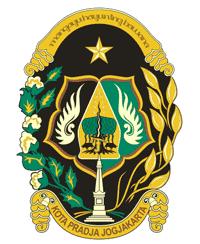 PEMERINTAH KOTA YOGYAKARTADINAS PERDAGANGAN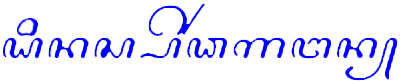 Jl. Pabringan No. 1 Yogyakarta Kode Pos 55122;  Telp. (0274) 515871; Fax. (0274) 515871Email : perdagangan@jogjakota.go.id; HOTLINE SMS : 08122780001; HOTLINE EMAIL upik@jogjakota.go.id WEBSITE : www.jogjakota.go.id